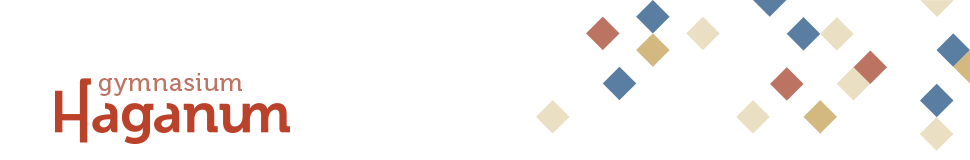 Medezeggenschapsraad			Besluitenlijst 2018-2019 nr. 01(Te lezen in combinatie met de agenda van vergadering 1)10-09-2018 MR Aanwezig personeel: 	Carl Kasten (voorzitter), King Ling (notulen), Sethies Bharatsingh, Marinda van Dorst.Afwezig personeel: 	Paul Regeer, Merijn Smit (secretaris) (mk).Aanwezig ouders:	Mariëlle Bevers, Annemarie Quadvlieg, André Stroop.Afwezig ouders: 	-Aanwezig leerlingen: 	Castor Smiet, Eva Zwaveling.Afwezige leerlingen:	Stijn Koster (mk).Aanwezig schoolleiding: 	Hanneke ten Hove, Eric Peters bij punt 8 en 9.AgendapuntInhoud en doelActie / Eigenaar /Inbrenger01Opening/agenda17.00 uur. De agenda is van tevoren vastgesteld. King Ling notuleert.In verband met de aanwezigheid van Eric wordt punt 9 en 8 van de agenda direct na punt 4 behandeld. Carl02InspreektijdGeenCarl03Verslag Tekstueel:Punt 3, derde aandachtspunt: gegeven = gezeten.Naar aanleiding van:Punt 9, 4e aandachtsstreepje: gaat de onderwijscommissie het rapport nog publiceren?Punt 9, 2e aandachtsstreepje: behandelen bij de rondvraag.Notulen vastgesteld.KingMarindaKingCarl04MededelingenEen aantal docenten is op een door de EU gesponsorde studiereis naar Finland en Estland geweest.Eerste conclusie is dat we het hier nog niet zo slecht doen.De motivatie van de leerlingen in Finland is een stuk hoger, leerlingen leren ook om te leren.Wel een compleet ander onderwijssysteem met veel goede maar ook mindere aspecten.Hanneke05ExamenreglementEr is een nieuwe versie van het voor de zomer vastgestelde regelement op basis van een advies van de onderwijsinspectie. De wijzigingen zijn in het bijgevoegde document gemarkeerd.PWS: niet alleen uitvoeren, alleen bij uitzondering.PWS: in leerjaar 5 en 6 wordt er aan gewerkt.2.13 lid 8: deelexamen, wat houdt dat in?Bij een aantal punten zijn bij besluiten geen termijnen genoemd, op andere punten wel. Hanneke gaat hier nog naar kijken met de examensecretaris.Hoe zit het met de rekentoets?De rekentoets is verplicht. Zonder rekentoets-deelname kan een leerling geen diploma krijgen.Wat is de relatie tussen de problematiek in Maastricht en de huidige aanpassingen?Deze komt uit één van de checklists welke naar aanleiding van deze problematiek ik opgesteld.Gelden de aanpassingen van het examen bij handicap ook bij chronische ziekten?Ja, hier zijn ook regels voor.Het gewijzigde examenreglement is met de tekstuele aanpassingen unaniem vastgesteld.CarlMarindaAnnemarieMariëlleHannekeAndréHannekeCastorHannekeCarl06Professioneel statuutVanuit de sectie klassieke talen is input door Hanneke verwerkt.Het statuut is niet echt S.M.A.R.T.Het is ooit opgesteld als een open stuk.Wordt verder in de PRM behandeld.HannekeMariëlleKingCarl07UitstroomcijfersIs de uitstroom zo slecht als verwacht eind vorig schooljaar en wat zijn de maatregelen?Ja, de uitstroom is slecht en dit mag in de toekomst niet meer voorkomen. Er wordt door een data-team een analyse gedaan.Het data-team gaat op korte termijn (oktober 2018) hun analyse presenteren. De gegevens worden ook met de MR gedeeld.Carl Hanneke08KlimaatbeheersingsplannenEen extern gespecialiseerd bureau heeft in opdracht van VO-Haaglanden de klimaatproblemen van ons gebouw onderzocht en een advies uitgebracht.Op basis van advies en de beschikbare financiële middelen worden waarschijnlijk alleen de onderste kozijnen vervangen.Een andere maatregel welke effect zou kunnen hebben is folie op de bovenramen plus het openen van de oude luchtkanalen.Er zijn nu nog geen concrete plannen.Eric09Onrustige start van het schooljaar door ICT- en kopieerperikelenVind het vreemd dat dit punt in de MR komt en niet (eerst) bij de schoolleiding.Van Magister 5 is de vervanging al eerder aangekondigd. Er zijn diverse mededelingen gedaan en instructies gepubliceerd.Is dit wel de juiste plek om dit te behandelen?Dit past eigen meer in de PMR en wordt daar verder opgepakt.Wat zijn de concrete problemen?Bij toekomstige vernieuwingen zullen dezelfde problemen zich ook voordoen. Probeer hier wel aandacht voor de houden.Van professionals wordt ook verwacht dat ze ook hun IT-vaardigheden bijhouden.Het grote kopieerapparaat wordt vervangen.Er is bewust niet gekozen voor een externe magister cursus. De informatie uit deze cursus is door Eric in instructies aangeboden en aangeboden in een eigen kleinschalige cursus.Denk ook aan de roze olifant, de wederzijdse verwachtingen.De ouders, allen ervaren met IT-projecten, bieden de schoolleiding hun hulp aan.HannekeEricMariëlleHannekeAndréAnnemarieHannekeEricMariëlleOuders10Update van lopende zakenVeel leerlingen weten niet dat ze een google e-mail adres hebben en dat het Office 365 mail adres niet meer bestaat. Ook is er bij leerlingen nog veel onduidelijkheid over diverse IT-veranderingen.Hanneke duidt een en ander en zal Eric vragen om hier aandacht aan te geven.CastorHanneke11RondvraagNa overleg zijn de volgende MR-leden GMR lid:Leerlingen/Ouders:Castor Smiet (lid)Mariëlle Bevers (plaatsvervangend lid)Medewerkers:King Ling (lid)Marinda van Dorst (plaatsvervangend lid)King informeert de voorzitter van de GMR over de nieuwe leden.Wat zijn de doelen van dit jaar?Een kleinere uitstroom.Dat we de ICT-perikelen achter ons kunnen laten en vol energie verder kunnen.Kan het jaarverslag, de plaatsvervangend voorzitter en het huishoudelijk regelement ook op de MR-site?Graag bij agendapunten benoemen of er een stuk bij hoort.Kan lokaalwissel binnen één blok vermeden worden?Als het definitieve rooster klaar is Als er een themabijeenkomst gewenst is kan hiervoor een van de geplande MR-data gebruikt worden.KingMariëlleHannekeMarindaCarl/MerijnAnnemarieCarl/MerijnMerijnHannekeCarl12SluitingVolgende vergadering19:15 uurDinsdag 30 oktober 2018, 17:00 uur, lokaal 3